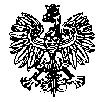 KOMENDA  WOJEWÓDZKA  POLICJIz siedzibą w RadomiuSekcja Zamówień Publicznych	ul. 11 Listopada 37/59,      26-600 Radomtel. 47 701 31 03Radom, dnia 13.04.2021r.RTJ – 3/21ZP – 348/21Egz. pojedynczy WYKONAWCYINFORMACJA Z OTWARCIA OFERTdotyczy postępowania o udzielenie zamówienia publicznego ogłoszonego na usługi 
w trybie podstawowym bez negocjacji w przedmiocie zamówienia pn. Usługa z zakresu badań psychologicznych kierowców pojazdów Policji oraz kierowców zawodowych- ( nr wew. 3/21 ) ID postępowania 440823Komenda Wojewódzka Policji zs. w Radomiu jako Zamawiający na podstawie art. 222 ust. 5 ustawy Prawo Zamówień Publicznych (Dz. U. z 2019r. poz. 2019 z późn. zm.) informuje, iż w wyznaczonym przez Zamawiającego terminie tj. do dnia 12.04.2021r. do godziny 10:00 – wpłynęło 13 ofert w tym jedna 
po terminie .OFERTA nr 1Przedsiębiorstwo Handlowo Usługowe TRANS-LABMałgorzata Faderewska ul. Bielińska 106-400 Ciechanów NIP 5661612257 Zadanie nr 1Cena – 15 450,00 zł.Kryterium nr 1 - Godziny pracy pracowni (G) –  35 godzinKryterium nr 2 - Doświadczenie personelu (osoby), który faktycznie będzie wykonywać badania 
w zakresie psychologii transportu (D) – 12 latOFERTA nr 2 Gabinet Psychologiczny Jolanta Mikołajczak ul. Grunwaldzka 20A09-100 PłońskNIP 5671756839Zadanie nr 4Cena – 11 700,00 zł.Kryterium nr 1 - Godziny pracy pracowni (G) – 23 godzinyKryterium nr 2 - Doświadczenie personelu (osoby), który faktycznie będzie wykonywać badania 
w zakresie psychologii transportu (D) – 6 latOFERTA nr 3Milena Stefańczuk Pracownia Psychologiczna ul. 3 – go Maja 6707 – 300 Ostrów MazowieckaNIP 7591647581Zadanie nr 3Cena – 15 000 ,00 zł.Kryterium nr 1 - Godziny pracy pracowni (G) –  40 godzinKryterium nr 2 - Doświadczenie personelu (osoby), który faktycznie będzie wykonywać badania 
w zakresie psychologii transportu (D) – 8 latOFERTA nr 4Pracownia Psychologiczna Barbara Kwiecień-Jakubiak
ul. Radomska 16, 26-400 Przysucha
NIP 7991769112Zadanie nr 5Cena – 5 400,00 zł.Kryterium nr 1 - Godziny pracy pracowni (G) – 35 godzin Kryterium nr 2 - Doświadczenie personelu (osoby), który faktycznie będzie wykonywać badania 
w zakresie psychologii transportu (D) – 14 latOFERTA nr 5Samodzielnego Publicznego Zakładu Opieki Zdrowotnej w Garwolinie ul. Lubelska 5008-400 GarwolinNIP 8261776028Zadanie nr 2Cena – 20 100,00 zł.Kryterium nr 1 - Godziny pracy pracowni (G) –  40 godzinKryterium nr 2 - Doświadczenie personelu (osoby), który faktycznie będzie wykonywać badania 
w zakresie psychologii transportu (D) – 20 latOFERTA nr 6Gabinet Psychologiczny-Pracownia Psychologiczna Marzena Puławska
ul. Tadeusza Kościuszki 3007-200Wyszków
NIP 7621746538Zadanie nr 8Cena – 18 600,00 zł.Kryterium nr 1 - Godziny pracy pracowni (G) – 40 godzinKryterium nr 2 - Doświadczenie personelu (osoby), który faktycznie będzie wykonywać badania 
w zakresie psychologii transportu (D) -  7 lat OFERTA nr 7Ośrodek Szkolenia Kierowców "Marcin" Marcin Sobkowiczul. Długa 31/2208-400 Garwolin
NIP 8261516511Zadanie nr 2Cena – 20 100,00 zł.Kryterium nr 1 - Godziny pracy pracowni (G) –  41 godzinKryterium nr 2 - Doświadczenie personelu (osoby), który faktycznie będzie wykonywać badania 
w zakresie psychologii transportu (D) – 11 latOFERTA nr 8 Eskulap Centrum  Medyczne w Ciechanowie 
Spółka z Ograniczoną Odpowiedzialnością
ul. Zgrupowania AK "Żyrafa" 3/ 13
01-877 WarszawaNIP 5252395035 Zadanie nr 1 Cena – 15 450,00 zł.Kryterium nr 1 - Godziny pracy pracowni (G) – 15 godzinKryterium nr 2 - Doświadczenie personelu (osoby), który faktycznie będzie wykonywać badania 
w zakresie psychologii transportu (D) -  13 lat Zadanie nr 4Cena – 11 700,00 zł.Kryterium nr 1 - Godziny pracy pracowni (G) – 15 godzinKryterium nr 2 - Doświadczenie personelu (osoby), który faktycznie będzie wykonywać badania 
w zakresie psychologii transportu (D) -  13 lat OFERTA nr 9Wojskowy Instytut Medycyny Lotniczej
ul. Krasińskiego 54/5601 – 755 Warszawa
NIP 1180059744 Zadanie nr 2Cena – 20 100,00 zł.Kryterium nr 1 - Godziny pracy pracowni (G) –  35 godzinKryterium nr 2 - Doświadczenie personelu (osoby), który faktycznie będzie wykonywać badania 
w zakresie psychologii transportu (D) -  15 latZadanie nr 5Cena – 5 400,00 zł.Kryterium nr 1 - Godziny pracy pracowni (G) –  35 godzinKryterium nr 2 - Doświadczenie personelu (osoby), który faktycznie będzie wykonywać badania 
w zakresie psychologii transportu (D) -  15 latZadanie nr 10Cena – 18 000,00 zł.Kryterium nr 1 - Godziny pracy pracowni (G) –  35 godzinKryterium nr 2 - Doświadczenie personelu (osoby), który faktycznie będzie wykonywać badania 
w zakresie psychologii transportu (D) -  15 latOFERTA nr 10Gabinet Psychologiczny Małgorzata Węgrowska-Głatki
ul. Okrzei 51a96-300 Żyrardów
NIP 8381664378Zadanie nr 10Cena – 18 000,00 zł.Kryterium nr 1 - Godziny pracy pracowni (G) – 27 godzin Kryterium nr 2 - Doświadczenie personelu (osoby), który faktycznie będzie wykonywać badania 
w zakresie psychologii transportu (D) – 9 latOFERTA nr 11Badania Psychologiczne dr Magdalena Nowicka
ul. Brzechwy 209-100 Płońsk
NIP 5671538479Zadanie nr  1Cena – 11 700,00 zł.Kryterium nr 1 - Godziny pracy pracowni (G) –  40 godzinKryterium nr 2 - Doświadczenie personelu (osoby), który faktycznie będzie wykonywać badania 
w zakresie psychologii transportu (D) – 11 latZadanie nr  4Cena – 11 700,00 zł.Kryterium nr 1 - Godziny pracy pracowni (G) –  40 godzinKryterium nr 2 - Doświadczenie personelu (osoby), który faktycznie będzie wykonywać badania 
w zakresie psychologii transportu (D) – 11 latZadanie nr  5Cena – 11 700,00 zł.Kryterium nr 1 - Godziny pracy pracowni (G) –  40 godzinKryterium nr 2 - Doświadczenie personelu (osoby), który faktycznie będzie wykonywać badania 
w zakresie psychologii transportu (D) – 11 latZadanie nr  6Cena – 11 700,00 zł.Kryterium nr 1 - Godziny pracy pracowni (G) –  40 godzinKryterium nr 2 - Doświadczenie personelu (osoby), który faktycznie będzie wykonywać badania 
w zakresie psychologii transportu (D) – 11 latZadanie nr  7Cena – 11 700,00 zł.Kryterium nr 1 - Godziny pracy pracowni (G) –  40 godzinKryterium nr 2 - Doświadczenie personelu (osoby), który faktycznie będzie wykonywać badania 
w zakresie psychologii transportu (D) – 11 latZadanie nr  9Cena – 11 700,00 zł.Kryterium nr 1 - Godziny pracy pracowni (G) –  40 godzinKryterium nr 2 - Doświadczenie personelu (osoby), który faktycznie będzie wykonywać badania 
w zakresie psychologii transportu (D) – 11 latZadanie nr  10Cena – 11 700,00 zł.Kryterium nr 1 - Godziny pracy pracowni (G) –  40 godzinKryterium nr 2 - Doświadczenie personelu (osoby), który faktycznie będzie wykonywać badania 
w zakresie psychologii transportu (D) – 11 latOFERTA nr 12FIRMA USŁUGOWA ATAP Bartosz Tulwin
ul. Henryka Sienkiewicza 16 07-100 Węgrów,
NIP 8241676766 Zadanie nr 7Cena – 10 050,00 zł.Kryterium nr 1 - Godziny pracy pracowni (G) – 10 godzinKryterium nr 2 - Doświadczenie personelu (osoby), który faktycznie będzie wykonywać badania 
w zakresie psychologii transportu (D) – 13 lat OFERTA nr 13 – złożona po terminie tj. 12.04.2021r, godzina 10.08Niepubliczny Zakład Opieki Zdrowotnej Przychodnia Lekarska NEUROMEDYKA Emilia Kotewska-Avramčevaul. Okrzei 51 96-300 Żyrardów Zadanie nr 10Cena – 18 000,00 zł.Kryterium nr 1 - Godziny pracy pracowni (G) –  26 godzinKryterium nr 2 - Doświadczenie personelu (osoby), który faktycznie będzie wykonywać badania 
w zakresie psychologii transportu (D) – 8 lat 									Z poważaniem 								           w/z       Starszy InspektorSekcji Zamówień Publicznych         KWP zs. w Radomiumgr Ewa Piasta – GrzegorczykInformację z otwarcia ofert opublikowano na platformie zakupowej Open Nexus, pod adresem www.platformazaqkupowa.pl/pn/kwp_radom w dniu 13.04.2021r.